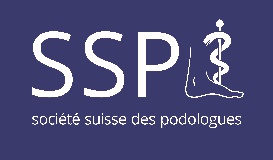 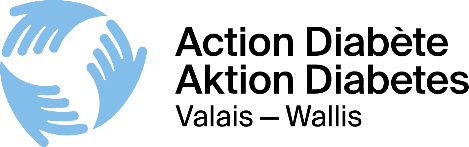 Document de transmission de podologieNom & Prénom 	 Date de naissance		 Date 	VASCULARISATION ET SENSIBILITÉ DES PIEDSSensibilité profonde (test au diapason)Sensibilité superficielle (Monofilament)Pouls pédieuxAutres observations :	Etat de la peau :	EVALUATION DU RISQUE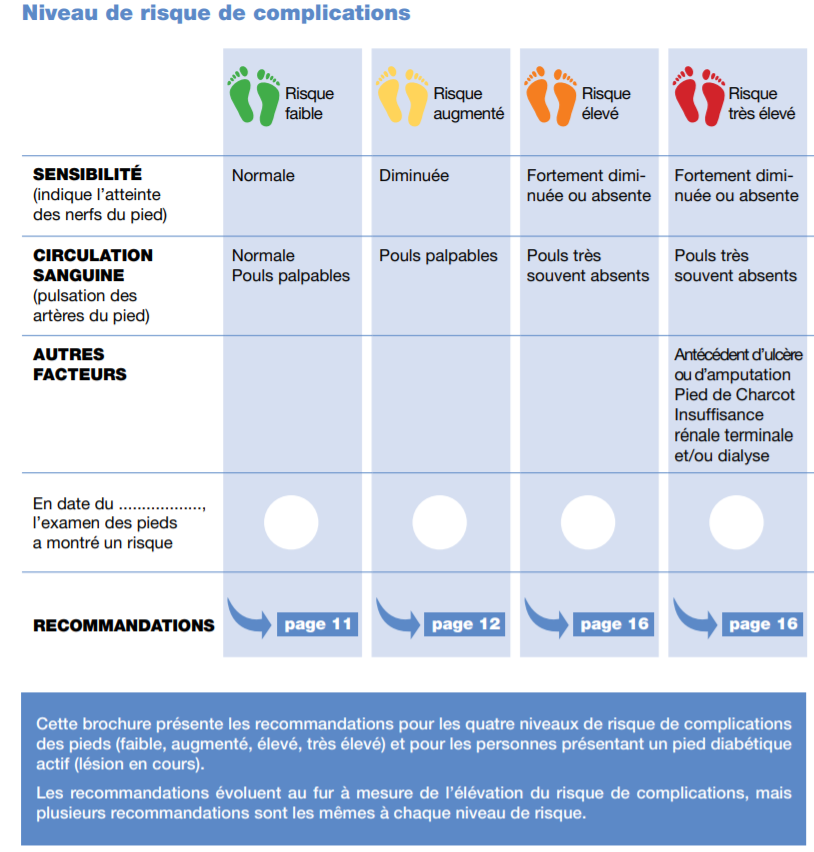 OBSERVATION CLINIQUE DES PIEDSPathologie ongles Mycose	Incarné	Incrusté	Autre	Hyper kératose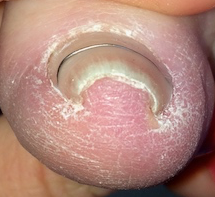 Crevasses	Durillon	Cor	Autre	Lésions cutanées Ulcération	Mal perforant	Macération	Phlyctène	Mycose	Zone irritée	Autre	Observations cutanéesNævus	Verrue	Autre	Autres : Bursite 	AmputationLocalisation	Aspect de la cicatrice	DéformationsType	Localisation	CHAUSSAGE ET SEMELLESSemelle orthopédique	 Chaussures orthopédiquesDroiteGaucheAutres observations :	INFORMATIONS COMPLÉMENTAIRESPansements réalisés :			Autres : 				Nom et prénom du professionnel : 	Lieu de pratique :	Numéro : 	Pied droitPied gaucheArticulation interphalangienne…./8…./8Articulation métatarsophalangienne…./8…./8Malléole interne…./8…./8Pied DroitPied Gauche   /5   /5PédieuxTibial postérieurP. Droit P. Gauche 